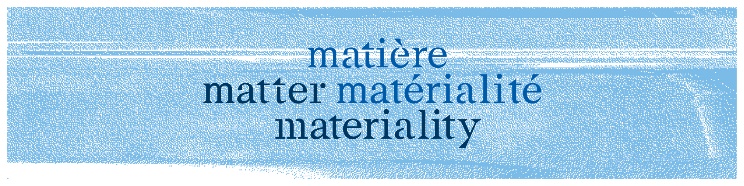 36e congrès du CIHA Lyon 2024 L’appel à communications est ouvert ! Clôture : 15 septembre 2023Le 36e congrès du CIHA Lyon 2024 accueillera plus de 90 sessions autour du thème Matière Matérialité au cours des 4 jours de congrès. Ces sessions sont réparties entre 14 thèmes : Penser la Matière ; Les Matériaux de l'Œuvre ; La Fabrique de l'Art ; Facteurs Économiques ; Écologie et Politique ; Anthropologie Matérielle du Travail ; Imaginaire des Matériaux ; Dématérialisation/Rematérialisation ; Nouvelles Matérialités ; Immatérialité/Éphémère ; Patrimonialisation ; Histoire Matérielle des Objets, Histoire de la Conservation ; Politique et Éthique du Care.Nous vous invitons vivement à soumettre vos propositions de communication !La liste des sessions est disponible sur le site internet: Appel à communications Retrouvez la plateforme de l’appel à communications : Plateforme de dépôtLes propositions de communications doivent inclure : -un titre-un résumé de 350 à 500 mots -un CV de 500 signes Les propositions seront étudiées par les présidents et présidentes de sessions.Date limite de dépôt : 15 septembre 2023Des dispositifs d'aide à la mobilité seront disponibles sur le site internet : Appel à Bourses.Retrouvez plus d’informations sur :-la page de l’Appel à communications -la Foire aux questions (FAQ) Pour toute information complémentaire sur l’appel à communications, contactez le secrétariat scientifique du CIHA : CIHA-Lyon-2024@cfha-web.fr 
Pour toute question technique concernant votre soumission, contactez : contact@cihalyon2024.fr 
Pour toute question concernant le contenu des appels à communications, contactez les présidents et présidentes des sessions concernées. _________ 36e congrès du CIHA Lyon 2024 Matière Matérialité 23 au 28 juin 2024Lyon, Cité internationale, Francehttps://www.cihalyon2024.fr/fr/ Le Comité international d’histoire de l’art (CIHA) est le plus ancien organisme international d’histoire de l’art. Le CIHA organise depuis presque un siècle, tous les quatre ans, un grand Congrès international d’histoire de l’art, qui représente l’état de l’histoire de l’art dans le monde et qui est ouvert à toutes les nationalités. Le 36e congrès du CIHA se déroulera à Lyon en 2024 sur le thème Matière Matérialité.Il aura lieu du 23 au 28 juin 2024 avec quatre jours de conférences et une journée de visites et rencontres. Les sessions se dérouleront en parallèle sur ces quatre premiers jours, du 23 au 27 juin 2024.